Приложение № 2к Постановлению Правительства №454   от 21 июня 2017 г.ОТЧЕТ о выполнении электроэнергетическими и газовыми предприятиями возложенных обязательств по оказанию государственной услугиВведениеГлавными задачами Республики Молдова в энергетическом секторе являются повышение безопасности энергоснабжения путем диверсификации источников энергии и обеспечение доступными и надежными услугами. Наряду с этим необходимо обеспечить наличие законодательной, ведомственной и исполнительной базы для реальной конкуренции, эффективного открытия рынка электроэнергии и природного газа, а также установление цен в энергетических векторах равноправным и прозрачным образом.      Следует отметить, что Республика Молдова сделала четкий   выбор интеграции в Европейский Союз и на его внутренний рынок энергии.     Таким образом, доступ на европейский рынок для Республики Молдова является серьезным вызовом, который влечет за собой большие затраты в области развития и объединения энергосистем и укрепление внутренней энергетической инфраструктуры (природный газ и электроэнергия).27 июня 2014 было подписано Соглашение об ассоциации межу Республикой Молдова, с одной стороны, и Европейским Союзом и Европейским Сообществом по атомной энергии и их государствами-членами, с другой стороны, которое устанавливает новую юридическую базу для перехода отношений Республики Молдова и Европейского Союза на качественно высшую ступень политической ассоциации и экономической интеграции в Евросоюз, а также основывается на инновационном и амбициозном подходе, включая политическую составляющую ассоциации, а также свободный экономический обмен и выполнение общей нормативно-правовой базы ЕС.  Еще одной составляющей частью, которую необходимо выполнить, является приведение в соответствие законодательства, регулирующего секторы энергетики, с принципами правовой системы Европейского Союза, обязательства, принятого Республикой Молдова, как стороной, подписавшей Договор об Энергетическом сообществе.  5.	Республика Молдова переложила  в национальное законодательство Директиву 2009/72/CE Европейского Парламента и Совета от 13 июля 2009 г. об общих правилах для внутреннего рынка электроэнергии и об отмене Директивы 2003/54/EС; Директиву                   2000/28/CE Европейского Парламента и Совета от 23 апреля 2009 г. о стимулировании использования энергии из возобновляемых источников, об изменении и последующей отмене директив 2001/77/ЕС и 2003/30/ЕС; а также Директиву  2012/27/UE Европейского Парламента и Совета от 25 октября 2012 г. об энергоэффективности, об изменении директив                 2009/125/ЕС и 2010/30/ЕС и отмене Директив № 2004/8/ЕС и 2006/32/ЕС, принятием Закона № 107 от 27 мая 2016 года об электроэнергии (Официальный монитор Республики Молдова, 2016, № 193-203, ст. 413),   Закона № 10 от 26 февраля 2016 о продвижении использования электроэнергии из возобновляемых источников (Официальный монитор Республики Молдова, 2016, № 67-77, ст. 1147) и Закона № 92 от 29 мая 2014 о тепловой энергии и продвижении когенерации (Официальный монитор Республики Молдова, 2014, № 178-184, ст. 415).     6.	В области газоснабжения принят Закон № 108 от 27 мая 2016 о природном газе (Официальный монитор Республики Молдова, 2016, № 193-203, ст. 415), который частично переложил Директиву 2009/73/CE Европейского Парламента и Совета от 13 июля 2009 г. об общих правилах для внутреннего рынка природного газа и об отмене Директивы  2003/55/EС; а также положения Регламента (ЕС) № 715/2009 Европейского Парламента и Совета от 13 июля 2009 г. об условиях доступа к сетям транспортировки природного газа и об отмене Регламента (ЕC)  № 1775/ 2005; и Директивы Совета № 2004/67/CE от 26 апреля 2004 г. о мерах по обеспечению надежности снабжения природным газом.7.	В контексте переложения Директив ЕС, главной целью, предусмотренной в указанных законах,  является создание законодательной базы, необходимой для эффективной работы энергетического сектора, предназначенного для снабжения потребителей энергией и энергоресурсами в условиях доступности, наличия, надежности, непрерывности, качества и прозрачности, обеспечения свободного доступа к рынкам электроэнергии и природного газа, диверсификации источников и путей поставки энергии и энергоресурсов, соответствующего баланса между спросом и предложением энергии, продвижение использования энергии, производимой из возобновляемых источников и энергии, производимой из когенерации.    8.	Одной из основных задач Директив 2009/72/CE от 13 июля 2009 и 2009/73/CE от 13 июля 2009 г. является защита прав и интересов потребителей. Таким образом, потребители электроэнергии и природного газа должны иметь возможность пользоваться характерными гарантиями гарантированной государственной услуги, в особенности, того, что касается безопасности поставок электроэнергии и природного газа при хорошо установленных параметрах качества и по разумным и прозрачным тарифам, а также в аспекте создания предпосылок, дающих возможность потребителям выбирать поставщика электроэнергии и природного газа. Наличие эффективных и доступных всем путей разрешения споров является гарантией наиболее надежной защиты потребителей.      9.	Промышленные и коммерческие секторы, в том числе малые и средние предприятия, а также все граждане, пользующиеся экономическими преимуществами внутреннего рынка, должны иметь возможность получить высокий уровень защиты, а бытовые потребители и малые предприятия должны иметь возможность пользоваться особыми гарантиями государственной услуги, в особенности, того, что касается безопасности снабжения и разумных тарифов, на основании справедливости и конкурентоспособности.    Электроэнергетический секторОбязательство по оказанию государственной услуги10.	Таким образом, согласно положениям Закона № 107 от 27 мая 2016 года об электроэнергии, который перелагает положения Директивы 2009/72/CE от 13 июля 2009 г., а также некоторые принципы Регламента (ЕС) № 714/2009 от 13 июля 2009, обязательство по оказанию государственной услуги возложено на электроэнергетические предприятия в общих экономических интересах, которые могут ссылаться на безопасность, в т.ч. безопасность поставок электроэнергии, в условиях непрерывности, качества и по ценам поставок, а также в условиях охраны окружающей среды, и которые не являются пристрастными и не лишают конкурентоспособности, помимо того, что является строго необходимым для выполнения обязательства по оказанию государственной услуги.       11.	Обязательство по оказанию государственной услуги возложено на электроэнергетические предприятия, которые обеспечивают осуществление деятельности поставщика универсальной услуги, поставщика на крайний случай и центрального поставщика электроэнергии.    12.	Согласно положениям Закона об электроэнергии:  1)  поставщик  универсальной услуги – поставщик, который в контексте обязательств по оказанию государственной услуги назначен для обеспечения универсальной услугой бытовых потребителей и малых коммерческих предприятий; 2)  поставщик на крайний случай – поставщик, который в контексте обязательств по оказанию государственной услуги назначен в течение ограниченного периода времени поставлять электроэнергию конечным потребителям, потерявшим при определенных обстоятельствах своего поставщика, на установленных настоящим законом регулируемых особых условиях; 3) центральный поставщик электроэнергии – поставщик, назначенный Правительством для закупки электроэнергии от правомочных электростанций, работающих на возобновляемых источниках энергии, и электроэнергии, произведенной городскими теплоэлектроцентралями, и ее поставки на рынок электроэнергии по регулируемым ценам, утвержденным Национальным агентством по регулированию в энергетике (в дальнейшем – Агентство).Поставщик универсальной услуги и поставщик на крайний случай13.	Внедрение Второго Энергетического пакета привело к тому, что начиная с 1 января 2015 г., операторы распределительной системы, с правовой точки зрения, обязаны были отделить распределительную деятельность от деятельности по поставке электроэнергии по регулируемым тарифам.  14.	Таким образом, в результате реорганизации путем разделения АО «Reţelele Electrice de Distribuţie Nord» и АО «Reţelele Electrice de Distribuţie Nord-Vest» было создано АО «Furnizare Energie Electrică Nord», а в результате разделения ПИК АО «RED Union Fenosa» создано ПИК ООО   «Gas Natural Fenosa Furnizare Energie» – преемники деятельности по поставке электроэнергии по регулируемым тарифам, к которым перешли и все договора на поставку электроэнергии, и, соответственно, все права и обязанности, исходящие из данных договоров на поставку электроэнергии по регулируемым тарифам, заключенные с потребителями.  15.	Согласно положениям части (3) статьи 96  Закона об электроэнергии, поставщики, которые на момент вступления в силу закона обладают лицензией на поставку электроэнергии по регулируемым тарифам, должны выполнять обязательства по оказанию государственной услуги для обеспечения универсальной услуги и поставки на крайний случай на протяжении 10 лет после вступления в силу настоящего закона в пределах установленной Агентством территории. 16.	В настоящее время только два предприятия имеют лицензию на поставку электроэнергии по регулируемым тарифам: ПИП ООО   «Gas Natural Fenosa Furnizare Energie» и АО «Furnizare Energie Electrică Nord». 17.	В контексте вышеизложенного, начиная с 27 мая 2016 г., ПИК ООО «Gas Natural Fenosa Furnizare Energie» и АО «Furnizare Energie Electrică Nord» выполняют обязательство по оказанию государственной услуги в качестве поставщика универсальной услуги и поставщика на крайний случай.    18.	АО «Furnizare Energie Electrică Nord» является поставщиком электроэнергии для потребителей северного и северо-западного региона Республики Молдова. Предприятие владеет лицензией на поставку электроэнергии на территорию муниципия Бельцы, а также на территорию пятнадцати административно-территориальных подразделений: район Унгень, район Флорешть, район Фалешть, район Рышкань, район Сынжерей, район Глодень, район Шолдэнешть, район Резина, район Дубэссарь, село Кошница, район Дондушень, район Сорока,  район Единец, район Бричень, район Окница и район Дрокия.     На территории, на которую распространяется лицензия, АО «Furnizare Energie Electrică Nord» обслуживает около 475,9 тыс. потребителей, среди которых 461 тыс. бытовых и 14, 9 тыс. не бытовых потребителей.19.	ПИК ООО «Gas Natural Fenosa Furnizare Energie» обслуживает свыше 856 тыс. потребителей, физических и юридических лиц, поставляет электроэнергию в 21 район, в том числе в муниципий Кишинэу, что составляет две трети территории страны (приложение № 2.1 «Зона покрытия ООО ПИК «Gas Natural Fenosa Furnizare Energie»).20. Правовые отношения между поставщиками электроэнергии, системными операторами и конечными потребителями на розничном рынке регулируются Положениями о поставке и использовании электрической энергии, утвержденными Постановлением НАРЭ № 393 от 15 декабря 2010 (с последующими изменениями и дополнениями). Приобретение и поставка электроэнергии на оптовый рынок осуществляется в соответствии с принципами, установленными в Законе   № 107 от 27 мая 2016 года об электроэнергии, а также в соответствии с положениями Правил рынка электроэнергии, утвержденными Постановлением Административного совета Национального агентства по регулированию в энергетике № 212 от 9 октября 2015 г..21.	Приобретение электроэнергии на оптовом рынке осуществляется поставщиками на основании двусторонних договоров, заключенных с производителями электроэнергии или с другими поставщиками. За девять месяцев в 2016 года было приобретено и поставлено электроэнергии в количестве: a) ООО ПИК «Gas Natural Fenosa Furnizare Energie»:-	от местных производителей – 341,2 млн. кВт.ч-	ЗАО «Молдавская ГРЭС» – 1635,1 млн. кВт.чЭлектроэнергия, поставленная бытовым потребителям – 847,6 млн. кВт.ч, не бытовым потребителям – 1128,7 млн. кВт.ч.b) АО «Furnizare Energie Electrică Nord»:-	от местных производителей – 119,6 млн. кВт.ч-	ЗАО «Молдавская ГРЭС» – 555,9 млн. кВт.чЭлектроэнергия, поставленная бытовым потребителям – 360,3 млн. кВт.ч, не бытовым потребителям – 315,1 млн. кВт.ч.Подробная информация о рынке электроэнергии Республики Молдова представлена в приложении № 2.2 «Результаты мониторинга рынка электроэнергии».Центральный поставщик электроэнергии22.	В рамках Договора об Энергетическом сообществе  Республика Молдова приняла обязательство до 2020 года обеспечивать долю энергии из возобновляемых источников валового конечного энергопотребления в размере как минимум 17%, задача, которая и ранее была установлена в Законе № 10 от 26 февраля 2016 года о продвижении использования энергии из возобновляемых источников. Обеспечение реализации данной государственной задачи предоставляет бизнес сообществу долгосрочную стабильность, крайне необходимую для осуществления продолжительных инвестиций в сектор возобновляемой энергии, что снизит зависимость от импортируемой электроэнергии и ископаемого топлива, обеспечит рост уровня использования новых энергетических технологий и будет способствовать снижению выброса парниковых газов.        23.	Вместе с тем, принимая во внимание все положительные аспекты, для развития новых производственных мощностей электроэнергии из возобновляемых источников необходимы значительные инвестиции, которые, безусловно, влияют на уровень цен на производство данной энергии. Очевидно, что в подобных условиях, как показывает и международная практика, уровень конкурентоспособности производителей электроэнергии из возобновляемых источников на либерализованных рынках энергии достаточно ограничен по сравнению с другими производителями электроэнергии. Таким образом, главной целью государственных задач в области энергии из возобновляемых источников является привлечение и защита инвесторов, обеспечение продолжительного развития технологий выработки энергии из возобновляемых источников, обеспечение свободного и беспристрастного доступа производителей электроэнергии к электросетям, а также применение определенных схем поддержки и эффективного стимулирования для поощрения производства и использования энергии из возобновляемых источников.             24.	Закон о продвижении использования энергии из возобновляемых источников предусматривает применение схемы поддержки для продвижения использования энергии из возобновляемых источников, которая состоит в обязательной закупке всего количества электроэнергии, производимой из возобновляемых источников на протяжении 15 лет, по фиксированным тарифам, установленным Агентством, – в случае с правомочными производителями  электроэнергии из возобновляемых источников, которые владеют или будут владеть электростанциями с общей мощностью электрического тока, не превышающей лимит мощности, установленный Правительством, или по ценам, установленным в рамках торгов – в случае других правомочных производителей электроэнергии из возобновляемых источников.25. 	Одновременно, Закон об электроэнергии предусматривает и обязательство закупки центральным поставщиком электроэнергии, произведенной городскими электростанциями с применением технологии  когенерации, по ценам, регулируемым Агентством.  26.	Согласно положениям пункта b)  части (13) статьи 96  главы XV и положений статьи 30 и пункта с) части (6) статьи  45   Закона о продвижении использования электроэнергии из возобновляемых источников, Правительство должно назначить центрального поставщика электроэнергии. 27.	Центральный поставщик электроэнергии, должен действовать в соответствии с положениями Закона об электроэнергии и Закона о продвижении использования электроэнергии из возобновляемых источников и имеет следующие основные обязанности: 1) закупка у полномочных производителей, которые владеют или будут владеть электростанциями с общей мощностью электрического тока, превышающей лимит мощности, установленный Правительством, всего количества электроэнергии, поставляемой в электросети по ценам, установленным в результате торгов, проведенных согласно Закону о продвижении использования электроэнергии из возобновляемых источников;2) закупка у полномочных производителей, которые владеют или будут владеть электростанциями с общей мощностью электрического тока, не превышающей лимит мощности, установленный Правительством, всего количества электроэнергии, поставляемой в электросети по фиксированным тарифам, утвержденным Агентством; 3) закупка всего количества электроэнергии, поставляемой в электросети городскими теплоэлектростанциями, по тарифам, утвержденным Агентством;4) сбор (ежегодный, ежемесячный и ежедневный) от производителей, у которых закупается электроэнергия, и предоставление оператору передающей системы и/или операторам распределительных систем информации о прогнозе поставки в электросети количества электроэнергии, произведенной производителями, с которыми заключены договора на закупку электроэнергии в соответствии с Правилами рынка электроэнергии, утвержденными Агентством;       5) определение, на основании информации, представленной оператором передающей системы и операторами распределительной системы, ежемесячного количества электроэнергии, которое необходимо поставить каждому поставщику и полномочному потребителю электроэнергии, в зависимости от долей, которыми он владеет на рынке электроэнергии и предоставление Агентством соответствующей информации;    6) определение средних ежемесячных цен на закупку электроэнергии у производителей энергии из возобновляемых источников и городских теплоэлектростанций в режиме когенерации и предоставление Агентством соответствующей информации;   7) продажа всего количества электроэнергии, приобретенной у производителей энергии из возобновляемых источников и городских теплоэлектростанций в режиме когенерации, всем полномочным поставщикам и потребителям электроэнергии, которые ведут деятельность на внутреннем рынке электроэнергии, в зависимости от долей, которыми они владеют на рынке и по регулируемым ценам, утвержденным Агентством;    8) передача поставщикам электроэнергии гарантий происхождения, которые соответствуют количеству электроэнергии, поставленной ими;9) сбор оплаты за электроэнергию, проданную полномочным поставщикам и потребителям и оплата производителям электроэнергии из возобновляемых источников и когенерации себестоимости электроэнергии, приобретенной у них. 28.	В целях обеспечения реализации положений Закона об электроэнергии, Закона о продвижения использования электроэнергии из возобновляемых источников и Закона о тепловой электроэнергии и продвижении когенерации, а также для создания в Республике Молдова необходимых условий для продвижения производства и использования электроэнергии из возобновляемых источников и когенерации, для стимулирования привлечения новых инвестиций в развитие производственных мощностей электроэнергии, что непосредственно способствует реализации обязательств, принятых Республикой Молдова как стороной, подписавшей Договор об Энергетическом сообществе, и развитию надежного, конкурентоспособного рынка электроэнергии, а также повышению безопасности снабжения электроэнергией конечных потребителей, в результате рассмотрения нескольких возможных вариантов,   Министерство экономики разработало проект постановления Правительства о назначении центрального поставщика электроэнергии. 29.	Было выявлено, что на начальном этапе  самым подходящим и простым вариантом является назначение центральным поставщиком электроэнергии существующего предприятия АО «Energocom», в котором государство владеет 100% акций. Это объясняется тем, что обязанности, возложенные на центрального поставщика электроэнергии, включают   только оптовую поставку электроэнергии, а АО «Energocom» является единственным поставщиком данного типа, который на настоящий момент владеет соответствующей лицензией и в действительности работает на рынке электроэнергии Молдовы. Более того, АО «Energocom» является действующим предприятием, имеющим длительный опыт поставок электроэнергии на внутренний рынок, обеспечивая от импорта и от электростанции ЗАО «Молдавская ГРЭС» Приднестровского региона 70-80% всего спроса на электроэнергию, потребляемую в Республике Молдова. Также АО «Energocom» хорошо знает специфику рынка электроэнергии, владеет инфраструктурой и имеет в наличии персонал, необходимый для ведения деятельности по поставке электроэнергии, знает и имеет опыт работы с оператором передающей системы, операторами распределительных систем, полномочными поставщиками и потребителями электроэнергии, а также Агентством. Важен и тот факт, что в случае назначения, АО «Energocom» получит самую малую единичную себестоимость (леев/кВт.ч) при реализации обязательств Центрального поставщика электроэнергии и, соответственно, самую низкую цену продажи электроэнергии, по сравнению с другими вариантами ввиду того, что в данном случае отсутствует необходимость в больших управленческих затратах, затратах, связанных с учреждением предприятия и его регистрацией.     30.	Проект Постановления Правительства о назначении Центрального поставщика электроэнергии представлен к рассмотрению уполномоченным учреждениям и представлен на утверждение Правительству в текущем году.Сектор природного газа31.	Согласно положениям Закона № 108 от 27 мая 2016 года о природном газе, который вносит положения Директивы 2009/73/CE Европейского парламента и Совета от 13 июля 2009  г. об общих правилах для внутреннего рынка природного газа, обязательство по оказанию государственной услуги возложено на газовые предприятия в общих экономических интересах, в целях безопасности, в том числе для безопасности снабжения природным газом, в условиях непрерывности, качества и по ценам поставок, а также в условиях охраны окружающей среды, в беспристрастном порядке, в качестве ограниченной во времени меры. 32.	Список предприятий, имеющих обязательство по оказанию государственной услуги, регулярно пересматривается, по назначению, в целях определения необходимости поддержания соответствующих обязательств. Возложение обязательств по оказанию государственной услуги должно гарантировать равный доступ и на основании взаимодействия газовых предприятий стран-членов Энергетического сообщества к конечным потребителям Республики Молдова.     33.	Обязательства по оказанию государственной услуги в особенности возлагаются на газовые предприятия, которые осуществляют регулируемую деятельность по передаче, распределению, хранению и поставке природного газа.   34.	На газовые предприятия, осуществляющие регулируемую деятельность по передаче, распределению, хранению и поставке природного газа, могут быть возложены обязательства по оказанию государственной услуги, касающиеся безопасности газоснабжения, установленных параметров и показателей качества, применения регулируемых цен и тарифов, защиты окружающей среды и роста энергоэффективности, здравоохранения, охраны жизни и собственности, а также меры по защите конечных потребителей.     35.	Обязательство должно выполняться прозрачно, беспристрастно, так, чтобы его выполнение можно было легко проверить. 36.	В целях обеспечения прав бытовых потребителей и малых коммерческих предприятий на получение снабжения природным газом по установленным параметрам качества, по регулируемым, прозрачным, беспристрастным и легко сравниваемым ценам, Постановлением № 287/ 2016 от 17 ноября 2016 г. о возложении обязательств Административного совета Национального агентства по регулированию в  энергетике»   были возложены обязательства по оказанию государственной услуги по поставке природного газа по установленным параметрам и показателям качества, и с применением регулируемых цен и тарифов, на авторизованных территориях, указанных в лицензиях газовых предприятий, согласно приложению № 3.37.	Исходя из того, что обязательства по оказанию государственной услуги, были возложены на газовые предприятия, перечисленные в приложении № 2.3, только 17 ноября 2016 и до вступления в силу Положения о поставке природного газа, которые предстоит разработать Агентству, более подробная информация о выполнении соответствующих обязательств будет представлена в следующем отчете.  Приложение № 2.1Зона покрытия ПИК ООО «Gas Natural 
Fenosa Furnizare Energie»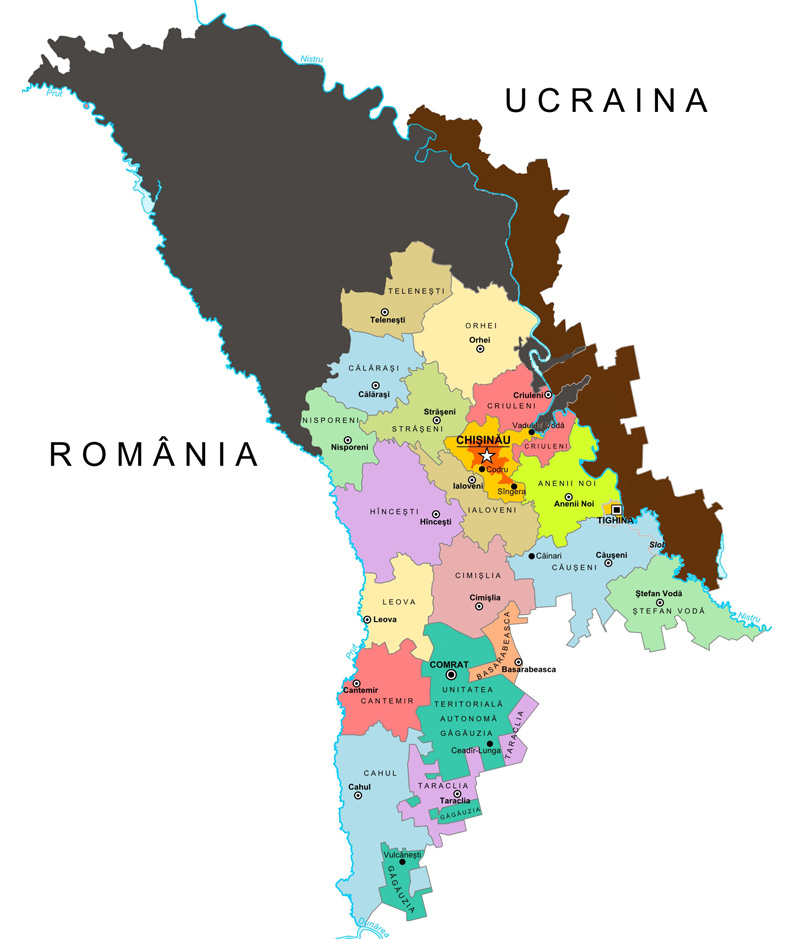 Приложение № 2.2 Результаты мониторинга рынка электроэнергииПриложение № 2.3Список поставщиков природного газа, на которых возложено обязательство оказания государственной услугиООО «Belvilcom» СП ООО «Rotalin Gaz Trading» ПИК ООО «Nord Gaz Sîngerei» АО «Moldovagaz» ООО «Salcioara-Vascan» АО «Darnic-Gaz» ООО «Proalfa-Service» ООО «Pielart Service» ПКП   ООО «Lăcătuş» ООО «TIM INVEST» Показатели Единица измерения   III квартал   III квартал   III кварталЯнварь-сентябрь Январь-сентябрь Январь-сентябрь Январь-сентябрь 2016 2016 2016 2016 2016 2016 2016 Итого включительно: включительно: Итого Итого включительно: включительно: АО "FEENord"ПИК ООО "GNF FurnizareEnergie"	АО "FEENord"ПИК ООО "GNFFurnizareEnergie"Количество приобретенной электроэнергии млн. кВт.ч 858,0 222,4 635,6 2651,9 2651,9 675,5 1976,3 млн . леев 836,7 219,2 617,5 3035,5 3035,5 774,4 2261,0 бань/кВт.ч 97,5 98,6 97,2 114,5 114,5 114,6 114,4 включительно: включительно: включительно: включительно: включительно: от местных производителей  млн. кВт.ч 27,0 10,8 16,2 460,8 460,8 119,6 341,2 млн. леев 31,9 14,3 17,6 687,0 687,0 178,4 508,6 бань/кВт.ч 118,1 132,1 108,8 149,1 149,1 149,1 149,1 процент всех приобретений % 3,1 4,9 2,5 17,4 17,7 17,7 17,3 от иностранных производителей   млн. кВт.ч 831,0 211,6 619,5 2191,0 2191,0 555,9 1635,1 млн . леев 804,8 204,9 599,9 2348,5 2348,5 596,1 1752,4 бань/кВт.ч 96,8 96,8 96,8 107,2 107,2 107,22 107,2 процент всех приобретений % 96,9 95,1 97,5 82,6 82,3 82,3 82,7 Стоимость услуги по передаче мил. лей 124,2 32,2 92,1 384,1 384,1 97,8 286,4 бань/кВт.ч 14,50 14,50 14,50 14,50 14,50 14,50 14,50 Стоимость услуги по распределению  млн. леев488,4 144,6 343,8 1525,1 1525,1 441,1 1084,0 бань/кВт.ч 56,9 65,0 54,1 57,5 57,5 65,3 54,8 Количество электроэнергии, поставленной конечным потребителям млн. кВт.ч 858,0 222,4 635,6 2651,8 2651,8 675,4 1976,3 мил. леев1619,7 440,7 1179,0 5248,9 5248,9 1385,6 3863,3 бань/кВт.ч 188,8 198,2 185,5 197,9 197,9 205,1 195,5 включительно: бытовые потребители  млн. кВт.ч 380,9 115,9 265,0 1207,9 1207,9 360,3 847,6 млн. леев749,2 240,6 508,6 2487,9 2487,9 775,2 1712,7 бань/кВт.ч 196,7 207,6 191,9 206,0 206,0 215,1 202,1 процент всего потребления % 44,4 52,1 41,7 45,6 53,3 53,3 42,9 не бытовые потребители  млн. кВт.ч 477,1 106,5 370,7 1443,9 1443,9 315,1 1128,7 млн. леев 870,5 200,1 670,4 2761,0 2761,0 610,4 2150,6 бань/кВт.ч 182,4 187,9 180,9 191,2 191,2 193,7 190,5 процент всего потребления % 55,6 47,9 58,3 54,4 46,7 46,7 57,1 Уровень поступления денежных средств за поставленную электроэнергию % 99,8 105,9 97,7 99,8 99,8 103,6 98,5 